Construcción de un servicio en el hogarPresentación de pasos definitivos para el proyectoResumen de pasos con imágenesFechas de monitoreo, retroalimentación y evaluación final¡¡¡ Atentos a estas fechas !!!Guia de desarrollo final del proyecto de Educación TecnológicaGuía definitiva para un buen desarrollo del proyectoLas siguientes etapas te ayudarán a entender en qué proceso de desarrollo del proyecto te encuentras:1.- Portada2.- Planteamiento del problema3.- Materiales y Herramientas4.- Carta gantt5.- Ejecución6.- Presentación del proyecto (fotografías)DESARROLLO1.- PORTADAConstruyamos un documento de google (revisa las guías anteriores)La primera etapa de trabajo online será crear la portada de nuestro proyecto.los elementos necesarios para esta portada son:Título :  Construcción de un objeto tecnológico para uso en el hogar (letra arial tamaño 30)Imagen de complemento (relacionada con tu proyecto, necesidad a solucionar en tu hogar)Nombre del estudiante (letra arial tamaño 11)Curso del estudiante (letra arial tamaño 11)Asignatura : Educación Tecnológica (letra arial tamaño 11)Una vez terminada la portada de tu proyecto comparte el archivo a mi correogerman.bustos@liceonsmariainmaculada.clmaria.danieladiaz@liceonsmariainmaculada.clrecuerda que nos comunicaremos para resolver dudas por GOOGLE CLASSROOM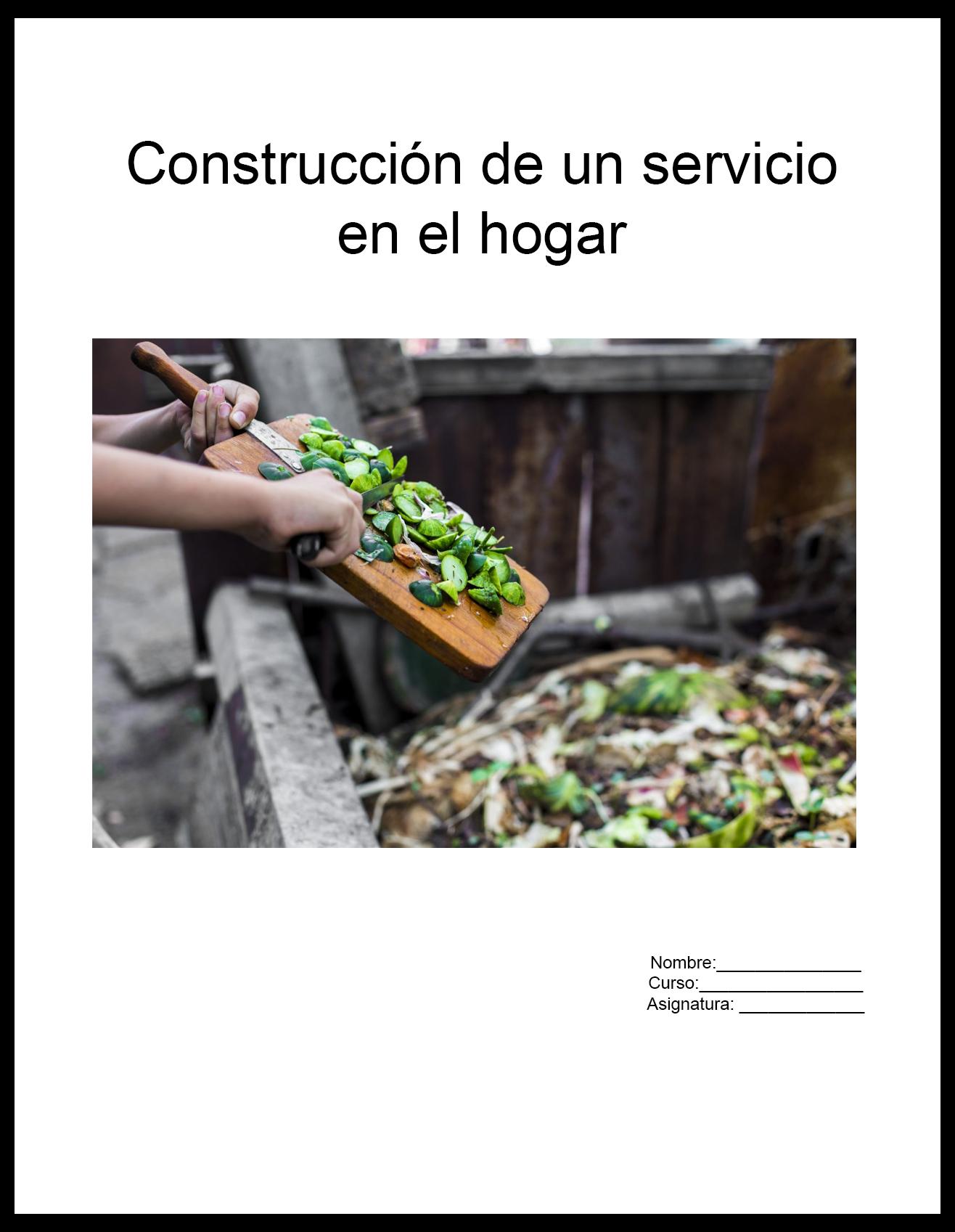 2.- Planteamiento del problema(revisa las guías anteriores)Para poder comenzar nuestro proyecto debemos redactar dos cosas:1.- Problema a solucionar2.- Solución factible de realizar  Esta es la primera etapa de un proyecto y comienza tu redacción de la siguiente forma:PresentaciónMenciona que problemas pudiste reconocer en tu hogar relacionado con los temas anteriores o con alguna temática personalMenciona la necesidad que deseas satisfacer (necesidades de MASLOW)Comenta quiénes serán los beneficiados con la realización de esta SERVICIORedacta las características de tu solución (Actividades necesarias para su realización, personas que necesitas para desarrollar el SERVICIO,  por qué esta solución es la más adecuada. Etc.)Describe qué beneficios obtendrán los USUARIOS que disfrutarán de tu SERVICIO.3.- Materiales y HerramientasHaz una lista de los materiales y Herramientas que necesitarás en el desarrollo de tu proyecto Recuerda que la diferencia entre materiales y herramientas es la siguiente:las herramientas que usas en la construcción de un objeto tecnológico no terminarán siendo parte del producto final en cambio los materiales si formarán parte del objeto tecnológicoejemplo: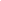 4.- Carta gantt ¿Qué es una Carta Gantt y por qué es recomendable hacer una para planificar un proyecto?La Carta Gantt es una herramienta que define las actividades necesarias para completar el trabajo de un proyecto en un plazo determinado, y la relación lógica de ejecución entre ellas. Es muy usada en la planificación y gestión de proyectos. Ejecutando las actividades podremos completar los diferentes resultados y entregables del proyecto, y así, cumplir los objetivos trazados. Es por esto, que la Gantt es reconocida como la carta fundamental de navegación que nos guía para acometer cualquier iniciativa.Permite conocer, con solo una mirada, el tiempo requerido para hacer una actividad y la fecha en que debe iniciar y terminar. Además, hace posible entender qué actividades dependen de otras para partir y cuales pueden ejecutarse en forma simultánea.En una Carta Gantt, las actividades están representadas por barras horizontales y el calendario de tiempo en el eje de las x.Para realizar una Carta Gantt debes organizar los siguientes datos:Nombre del SERVICIODescripción del SERVICIOEncargado del proyectoMateriales y Herramientas que se usarán en el proyectoColaboradores: define sus roles en el proyecto y los materiales y herramientas que usaránTiempo destinado a la realización del proyecto día a día EJEMPLO:5.- EjecuciónDestina el tiempo planificado para la ejecución de tu servicio para asegurarte de su duración y buen funcionamiento (revisa las fechas antes entregadas para programar tu trabajo)Pide ayuda a un adulto en las tareas de construcción que sean peligrosas o difíciles para ti6.- Presentación del proyecto (fotografías)Una vez terminado tu Objeto Tecnológico toma fotografías desde 4 diferentes etapas de desarrollo (inicio, desarrollo, solución de problemas y término) Las fotografías de deben adjuntar dentro del documento redactado en GOOGLE DOCS  AsignaturaProfesor(es)NivelEducación TecnológicaGermán BustosMaría Daniela Diaz2do medio - guía n° 6durante todo Septiembre:Monitoreo 1eros y 2dosrecopilación de información de estados de avance por medio de la plataforma google classroom, resolución de dudas y estados de avanceclassroom28 de septiembre al 2 de octubreRetroalimentación 1eros y 2dosPropuesta: realizar una tutoría por meet, para trabajar dudas previa inscripción.Jueves 19 de noviembreActividad 1erosEntrega de proyecto final por medio de GOOGLE DOCS y FOTOGRAFÍAS DEL PROYECTO POR INSTAGRAM para realizar esta actividad puedes ver este tutorial en YOUTUBEhttps://www.youtube.com/watch?v=I3jii6ltINYTutorial Google Drive | Qué es y cómo funciona para trabajar en la nubeProblema a solucionar: consiste en redactar qué problema podemos reconocer en nuestro hogar, en relación a el cuidado del medio ambiente, el cuidado de nuestras mascotas, vida de jardinería, entretención, reparación de objetos tecnológicos, etc.Solución factible de realizar: una vez que tengas claro cuál es el problema que deseas satisfacer, puedes describir tu solución, la cual debe ser un SERVICIO. Una solución FACTIBLE es aquella que puedes realizar con tus HABILIDADES Y RECURSOS (MATERIALES Y HERRAMIENTAS)Ejemplo: Hola a todos soy el Profesor Germán Bustos y les cuento que comenzaré un nuevo proyecto. Todo comenzó con un problema que nos acongoja como familia, este es el exceso de basura que se produce en nuestro hogar, tanto por los desechos orgánicos, como el resto de la basura que se produce diariamente al consumir productos de uso común (cajas de cartón, bolsas plásticas y de papel, envases de plástico, etc.).Este proyecto dará solución al exceso de BASURA ORGÁNICA. Esta solución satisface la NECESIDAD DE SEGURIDAD (necesidad de MASLOW) ya que, al ayudar a reducir la cantidad de basura de nuestro hogar, así podemos APORTAR de manera ECOLÓGICA al planeta bajando nuestra HUELLA DE CARBONO.Este proyecto toma la basura orgánica (cáscaras de verduras y frutas, cáscaras de huevos, hojas secas, etc.) y las transforma en COMPOST, una tierra rica en nutrientes para las plantas que mantengo en mi jardín. Espero poder ayudar tanto a mi familia como al medio ambiente reproduciendo el proceso natural de descomposición de la materia orgánica por medio de un SERVICIO GRUPAL Y FAMILIAR, el cual requiere el trabajo diario de recolección y procesamiento de basura orgánica. Este servicio requiere el compromiso de todos quienes formamos este hogar, siendo importante cada obligación asumida para concretar este servicio. El uso y mantenimiento de la  COMPOSTERA será un servicio que, una vez iniciado, no puede dejar sus funciones, y con el tiempo deberá ser revisado para posibles mejoras.Nombre del SERVICIO: _____________________________________________Nombre del SERVICIO: _____________________________________________Nombre del SERVICIO: _____________________________________________Nombre del SERVICIO: _____________________________________________Nombre del SERVICIO: _____________________________________________Nombre del SERVICIO: _____________________________________________Nombre del SERVICIO: _____________________________________________Nombre del SERVICIO: _____________________________________________Nombre del SERVICIO: _____________________________________________Nombre del SERVICIO: _____________________________________________Nombre del SERVICIO: _____________________________________________Descripción del SERVICIO: ____________________________________________________________________________________________________________________________________________________________________________________________________________________________________________________________________Descripción del SERVICIO: ____________________________________________________________________________________________________________________________________________________________________________________________________________________________________________________________________Descripción del SERVICIO: ____________________________________________________________________________________________________________________________________________________________________________________________________________________________________________________________________Descripción del SERVICIO: ____________________________________________________________________________________________________________________________________________________________________________________________________________________________________________________________________Descripción del SERVICIO: ____________________________________________________________________________________________________________________________________________________________________________________________________________________________________________________________________Descripción del SERVICIO: ____________________________________________________________________________________________________________________________________________________________________________________________________________________________________________________________________Descripción del SERVICIO: ____________________________________________________________________________________________________________________________________________________________________________________________________________________________________________________________________Descripción del SERVICIO: ____________________________________________________________________________________________________________________________________________________________________________________________________________________________________________________________________Descripción del SERVICIO: ____________________________________________________________________________________________________________________________________________________________________________________________________________________________________________________________________Descripción del SERVICIO: ____________________________________________________________________________________________________________________________________________________________________________________________________________________________________________________________________Descripción del SERVICIO: ____________________________________________________________________________________________________________________________________________________________________________________________________________________________________________________________________ENCARGADO DEL PROYECTO__________________________ENCARGADO DEL PROYECTO__________________________COLABORADORES Y SUS ROLESCOLABORADORES Y SUS ROLESCOLABORADORES Y SUS ROLESCOLABORADORES Y SUS ROLESCOLABORADORES Y SUS ROLESCOLABORADORES Y SUS ROLESCOLABORADORES Y SUS ROLESCOLABORADORES Y SUS ROLESCOLABORADORES Y SUS ROLESMATERIALES HERRAMIENTASCOLABORADORES Y SUS ROLESCOLABORADORES Y SUS ROLESCOLABORADORES Y SUS ROLESCOLABORADORES Y SUS ROLESCOLABORADORES Y SUS ROLESCOLABORADORES Y SUS ROLESCOLABORADORES Y SUS ROLESCOLABORADORES Y SUS ROLESCOLABORADORES Y SUS ROLES1.-_________2.-_________3.-_________4.-_________5.-_________6.-_________7.-_________8.-_________9.-_________1.-_________2.-_________3.-_________4.-_________5.-_________6.-_________7.-_________8.-_________9.-_________NOMBRE           ROLROLROLROLROLROLROLROL1.-_________2.-_________3.-_________4.-_________5.-_________6.-_________7.-_________8.-_________9.-_________1.-_________2.-_________3.-_________4.-_________5.-_________6.-_________7.-_________8.-_________9.-_________NOMBRE ROLROLROLROLROLROLROLROL1.-_________2.-_________3.-_________4.-_________5.-_________6.-_________7.-_________8.-_________9.-_________1.-_________2.-_________3.-_________4.-_________5.-_________6.-_________7.-_________8.-_________9.-_________NOMBRE ROLROLROLROLROLROLROLROL1.-_________2.-_________3.-_________4.-_________5.-_________6.-_________7.-_________8.-_________9.-_________1.-_________2.-_________3.-_________4.-_________5.-_________6.-_________7.-_________8.-_________9.-_________NOMBRE ROLROLROLROLROLROLROLROL1.-_________2.-_________3.-_________4.-_________5.-_________6.-_________7.-_________8.-_________9.-_________1.-_________2.-_________3.-_________4.-_________5.-_________6.-_________7.-_________8.-_________9.-_________NOMBRE ROLROLROLROLROLROLROLROL1.-_________2.-_________3.-_________4.-_________5.-_________6.-_________7.-_________8.-_________9.-_________1.-_________2.-_________3.-_________4.-_________5.-_________6.-_________7.-_________8.-_________9.-_________NOMBRE ROLROLROLROLROLROLROLROL1.-_________2.-_________3.-_________4.-_________5.-_________6.-_________7.-_________8.-_________9.-_________1.-_________2.-_________3.-_________4.-_________5.-_________6.-_________7.-_________8.-_________9.-_________NOMBRE ROLROLROLROLROLROLROLROL1.-_________2.-_________3.-_________4.-_________5.-_________6.-_________7.-_________8.-_________9.-_________1.-_________2.-_________3.-_________4.-_________5.-_________6.-_________7.-_________8.-_________9.-_________NOMBRE ROLROLROLROLROLROLROLROLACTIVIDADY ENCARGADOACTIVIDADY ENCARGADOACTIVIDADY ENCARGADOACTIVIDADY ENCARGADOORGANIZACIÓN DE ACTIVIDADES (EN ORDEN DE REALIZACIÓN Y TIEMPO)(cada recuadro representa 5 minutos)(PUEDES ASIGNARLOS LA CANTIDAD DE MINUTOS QUE DESEES A LOS RECUADROS)ORGANIZACIÓN DE ACTIVIDADES (EN ORDEN DE REALIZACIÓN Y TIEMPO)(cada recuadro representa 5 minutos)(PUEDES ASIGNARLOS LA CANTIDAD DE MINUTOS QUE DESEES A LOS RECUADROS)ORGANIZACIÓN DE ACTIVIDADES (EN ORDEN DE REALIZACIÓN Y TIEMPO)(cada recuadro representa 5 minutos)(PUEDES ASIGNARLOS LA CANTIDAD DE MINUTOS QUE DESEES A LOS RECUADROS)ORGANIZACIÓN DE ACTIVIDADES (EN ORDEN DE REALIZACIÓN Y TIEMPO)(cada recuadro representa 5 minutos)(PUEDES ASIGNARLOS LA CANTIDAD DE MINUTOS QUE DESEES A LOS RECUADROS)ORGANIZACIÓN DE ACTIVIDADES (EN ORDEN DE REALIZACIÓN Y TIEMPO)(cada recuadro representa 5 minutos)(PUEDES ASIGNARLOS LA CANTIDAD DE MINUTOS QUE DESEES A LOS RECUADROS)ORGANIZACIÓN DE ACTIVIDADES (EN ORDEN DE REALIZACIÓN Y TIEMPO)(cada recuadro representa 5 minutos)(PUEDES ASIGNARLOS LA CANTIDAD DE MINUTOS QUE DESEES A LOS RECUADROS)ORGANIZACIÓN DE ACTIVIDADES (EN ORDEN DE REALIZACIÓN Y TIEMPO)(cada recuadro representa 5 minutos)(PUEDES ASIGNARLOS LA CANTIDAD DE MINUTOS QUE DESEES A LOS RECUADROS)ORGANIZACIÓN DE ACTIVIDADES (EN ORDEN DE REALIZACIÓN Y TIEMPO)(cada recuadro representa 5 minutos)(PUEDES ASIGNARLOS LA CANTIDAD DE MINUTOS QUE DESEES A LOS RECUADROS)ORGANIZACIÓN DE ACTIVIDADES (EN ORDEN DE REALIZACIÓN Y TIEMPO)(cada recuadro representa 5 minutos)(PUEDES ASIGNARLOS LA CANTIDAD DE MINUTOS QUE DESEES A LOS RECUADROS)ORGANIZACIÓN DE ACTIVIDADES (EN ORDEN DE REALIZACIÓN Y TIEMPO)(cada recuadro representa 5 minutos)(PUEDES ASIGNARLOS LA CANTIDAD DE MINUTOS QUE DESEES A LOS RECUADROS)ORGANIZACIÓN DE ACTIVIDADES (EN ORDEN DE REALIZACIÓN Y TIEMPO)(cada recuadro representa 5 minutos)(PUEDES ASIGNARLOS LA CANTIDAD DE MINUTOS QUE DESEES A LOS RECUADROS)ORGANIZACIÓN DE ACTIVIDADES (EN ORDEN DE REALIZACIÓN Y TIEMPO)(cada recuadro representa 5 minutos)(PUEDES ASIGNARLOS LA CANTIDAD DE MINUTOS QUE DESEES A LOS RECUADROS)ORGANIZACIÓN DE ACTIVIDADES (EN ORDEN DE REALIZACIÓN Y TIEMPO)(cada recuadro representa 5 minutos)(PUEDES ASIGNARLOS LA CANTIDAD DE MINUTOS QUE DESEES A LOS RECUADROS)ORGANIZACIÓN DE ACTIVIDADES (EN ORDEN DE REALIZACIÓN Y TIEMPO)(cada recuadro representa 5 minutos)(PUEDES ASIGNARLOS LA CANTIDAD DE MINUTOS QUE DESEES A LOS RECUADROS)ORGANIZACIÓN DE ACTIVIDADES (EN ORDEN DE REALIZACIÓN Y TIEMPO)(cada recuadro representa 5 minutos)(PUEDES ASIGNARLOS LA CANTIDAD DE MINUTOS QUE DESEES A LOS RECUADROS)ORGANIZACIÓN DE ACTIVIDADES (EN ORDEN DE REALIZACIÓN Y TIEMPO)(cada recuadro representa 5 minutos)(PUEDES ASIGNARLOS LA CANTIDAD DE MINUTOS QUE DESEES A LOS RECUADROS)ACTIVIDADY ENCARGADOACTIVIDADY ENCARGADOACTIVIDADY ENCARGADOACTIVIDADY ENCARGADO1°2°3°4°5°6°7°8°9°10°11°12°13°14°15°16°________________________________________________________________________________________________________________________________________________________________________________________________________________________________________________________________________________________________________________________________________________________________Nombre del SERVICIO: Compostaje FamiliarNombre del SERVICIO: Compostaje FamiliarNombre del SERVICIO: Compostaje FamiliarNombre del SERVICIO: Compostaje FamiliarNombre del SERVICIO: Compostaje FamiliarNombre del SERVICIO: Compostaje FamiliarNombre del SERVICIO: Compostaje FamiliarNombre del SERVICIO: Compostaje FamiliarNombre del SERVICIO: Compostaje FamiliarNombre del SERVICIO: Compostaje FamiliarNombre del SERVICIO: Compostaje FamiliarDescripción del SERVICIO:  Este proyecto toma la basura orgánica (cáscaras de verduras y frutas, cáscaras de huevos, hojas secas, etc.) y las transforma en COMPOST, una tierra rica en nutrientes para las plantas que mantengo en mi jardín.Descripción del SERVICIO:  Este proyecto toma la basura orgánica (cáscaras de verduras y frutas, cáscaras de huevos, hojas secas, etc.) y las transforma en COMPOST, una tierra rica en nutrientes para las plantas que mantengo en mi jardín.Descripción del SERVICIO:  Este proyecto toma la basura orgánica (cáscaras de verduras y frutas, cáscaras de huevos, hojas secas, etc.) y las transforma en COMPOST, una tierra rica en nutrientes para las plantas que mantengo en mi jardín.Descripción del SERVICIO:  Este proyecto toma la basura orgánica (cáscaras de verduras y frutas, cáscaras de huevos, hojas secas, etc.) y las transforma en COMPOST, una tierra rica en nutrientes para las plantas que mantengo en mi jardín.Descripción del SERVICIO:  Este proyecto toma la basura orgánica (cáscaras de verduras y frutas, cáscaras de huevos, hojas secas, etc.) y las transforma en COMPOST, una tierra rica en nutrientes para las plantas que mantengo en mi jardín.Descripción del SERVICIO:  Este proyecto toma la basura orgánica (cáscaras de verduras y frutas, cáscaras de huevos, hojas secas, etc.) y las transforma en COMPOST, una tierra rica en nutrientes para las plantas que mantengo en mi jardín.Descripción del SERVICIO:  Este proyecto toma la basura orgánica (cáscaras de verduras y frutas, cáscaras de huevos, hojas secas, etc.) y las transforma en COMPOST, una tierra rica en nutrientes para las plantas que mantengo en mi jardín.Descripción del SERVICIO:  Este proyecto toma la basura orgánica (cáscaras de verduras y frutas, cáscaras de huevos, hojas secas, etc.) y las transforma en COMPOST, una tierra rica en nutrientes para las plantas que mantengo en mi jardín.Descripción del SERVICIO:  Este proyecto toma la basura orgánica (cáscaras de verduras y frutas, cáscaras de huevos, hojas secas, etc.) y las transforma en COMPOST, una tierra rica en nutrientes para las plantas que mantengo en mi jardín.Descripción del SERVICIO:  Este proyecto toma la basura orgánica (cáscaras de verduras y frutas, cáscaras de huevos, hojas secas, etc.) y las transforma en COMPOST, una tierra rica en nutrientes para las plantas que mantengo en mi jardín.Descripción del SERVICIO:  Este proyecto toma la basura orgánica (cáscaras de verduras y frutas, cáscaras de huevos, hojas secas, etc.) y las transforma en COMPOST, una tierra rica en nutrientes para las plantas que mantengo en mi jardín.ENCARGADO DEL PROYECTOGermán BustosENCARGADO DEL PROYECTOGermán BustosCOLABORADORES Y SUS ROLESCOLABORADORES Y SUS ROLESCOLABORADORES Y SUS ROLESCOLABORADORES Y SUS ROLESCOLABORADORES Y SUS ROLESCOLABORADORES Y SUS ROLESCOLABORADORES Y SUS ROLESCOLABORADORES Y SUS ROLESCOLABORADORES Y SUS ROLESMATERIALES HERRAMIENTASCOLABORADORES Y SUS ROLESCOLABORADORES Y SUS ROLESCOLABORADORES Y SUS ROLESCOLABORADORES Y SUS ROLESCOLABORADORES Y SUS ROLESCOLABORADORES Y SUS ROLESCOLABORADORES Y SUS ROLESCOLABORADORES Y SUS ROLESCOLABORADORES Y SUS ROLES1.- material orgánico2.-hojas secas1.- compostera2.- cuchillo3.- caja plástica para juntar los residuos4.-pala para revolverMamá Procesamiento de frutas y verdurasProcesamiento de frutas y verdurasProcesamiento de frutas y verdurasProcesamiento de frutas y verdurasProcesamiento de frutas y verdurasProcesamiento de frutas y verdurasProcesamiento de frutas y verdurasProcesamiento de frutas y verduras1.- material orgánico2.-hojas secas1.- compostera2.- cuchillo3.- caja plástica para juntar los residuos4.-pala para revolverPapá/Germán BustosRevolver el material de desecho con las hojas secas en la composteraRevolver el material de desecho con las hojas secas en la composteraRevolver el material de desecho con las hojas secas en la composteraRevolver el material de desecho con las hojas secas en la composteraRevolver el material de desecho con las hojas secas en la composteraRevolver el material de desecho con las hojas secas en la composteraRevolver el material de desecho con las hojas secas en la composteraRevolver el material de desecho con las hojas secas en la compostera1.- material orgánico2.-hojas secas1.- compostera2.- cuchillo3.- caja plástica para juntar los residuos4.-pala para revolverHijo MayorRecolección de desechos procesadosRecolección de desechos procesadosRecolección de desechos procesadosRecolección de desechos procesadosRecolección de desechos procesadosRecolección de desechos procesadosRecolección de desechos procesadosRecolección de desechos procesados1.- material orgánico2.-hojas secas1.- compostera2.- cuchillo3.- caja plástica para juntar los residuos4.-pala para revolverHijo MenorTransporte de desecho procesadosTransporte de desecho procesadosTransporte de desecho procesadosTransporte de desecho procesadosTransporte de desecho procesadosTransporte de desecho procesadosTransporte de desecho procesadosTransporte de desecho procesados1.- material orgánico2.-hojas secas1.- compostera2.- cuchillo3.- caja plástica para juntar los residuos4.-pala para revolverHijo MenorTransporte de desecho procesadosTransporte de desecho procesadosTransporte de desecho procesadosTransporte de desecho procesadosTransporte de desecho procesadosTransporte de desecho procesadosTransporte de desecho procesadosTransporte de desecho procesados1.- material orgánico2.-hojas secas1.- compostera2.- cuchillo3.- caja plástica para juntar los residuos4.-pala para revolverHijo MenorTransporte de desecho procesadosTransporte de desecho procesadosTransporte de desecho procesadosTransporte de desecho procesadosTransporte de desecho procesadosTransporte de desecho procesadosTransporte de desecho procesadosTransporte de desecho procesados1.- material orgánico2.-hojas secas1.- compostera2.- cuchillo3.- caja plástica para juntar los residuos4.-pala para revolverHijo MenorTransporte de desecho procesadosTransporte de desecho procesadosTransporte de desecho procesadosTransporte de desecho procesadosTransporte de desecho procesadosTransporte de desecho procesadosTransporte de desecho procesadosTransporte de desecho procesados1.- material orgánico2.-hojas secas1.- compostera2.- cuchillo3.- caja plástica para juntar los residuos4.-pala para revolverHijo MenorTransporte de desecho procesadosTransporte de desecho procesadosTransporte de desecho procesadosTransporte de desecho procesadosTransporte de desecho procesadosTransporte de desecho procesadosTransporte de desecho procesadosTransporte de desecho procesadosACTIVIDADY ENCARGADOACTIVIDADY ENCARGADOACTIVIDADY ENCARGADOACTIVIDADY ENCARGADOORGANIZACIÓN DE ACTIVIDADES (EN ORDEN DE REALIZACIÓN)(cada recuadro representa 5 minutos)ORGANIZACIÓN DE ACTIVIDADES (EN ORDEN DE REALIZACIÓN)(cada recuadro representa 5 minutos)ORGANIZACIÓN DE ACTIVIDADES (EN ORDEN DE REALIZACIÓN)(cada recuadro representa 5 minutos)ORGANIZACIÓN DE ACTIVIDADES (EN ORDEN DE REALIZACIÓN)(cada recuadro representa 5 minutos)ORGANIZACIÓN DE ACTIVIDADES (EN ORDEN DE REALIZACIÓN)(cada recuadro representa 5 minutos)ORGANIZACIÓN DE ACTIVIDADES (EN ORDEN DE REALIZACIÓN)(cada recuadro representa 5 minutos)ORGANIZACIÓN DE ACTIVIDADES (EN ORDEN DE REALIZACIÓN)(cada recuadro representa 5 minutos)ORGANIZACIÓN DE ACTIVIDADES (EN ORDEN DE REALIZACIÓN)(cada recuadro representa 5 minutos)ORGANIZACIÓN DE ACTIVIDADES (EN ORDEN DE REALIZACIÓN)(cada recuadro representa 5 minutos)ORGANIZACIÓN DE ACTIVIDADES (EN ORDEN DE REALIZACIÓN)(cada recuadro representa 5 minutos)ORGANIZACIÓN DE ACTIVIDADES (EN ORDEN DE REALIZACIÓN)(cada recuadro representa 5 minutos)ORGANIZACIÓN DE ACTIVIDADES (EN ORDEN DE REALIZACIÓN)(cada recuadro representa 5 minutos)ORGANIZACIÓN DE ACTIVIDADES (EN ORDEN DE REALIZACIÓN)(cada recuadro representa 5 minutos)ORGANIZACIÓN DE ACTIVIDADES (EN ORDEN DE REALIZACIÓN)(cada recuadro representa 5 minutos)ORGANIZACIÓN DE ACTIVIDADES (EN ORDEN DE REALIZACIÓN)(cada recuadro representa 5 minutos)ORGANIZACIÓN DE ACTIVIDADES (EN ORDEN DE REALIZACIÓN)(cada recuadro representa 5 minutos)ACTIVIDADY ENCARGADOACTIVIDADY ENCARGADOACTIVIDADY ENCARGADOACTIVIDADY ENCARGADO1°2°3°4°5°6°7°8°9°10°11°12°13°14°15°16°Mamá:Procesamiento de frutas y verdurasMamá:Procesamiento de frutas y verdurasMamá:Procesamiento de frutas y verdurasMamá:Procesamiento de frutas y verdurasxxxxxxHijo Mayor:Recolección de desechos procesadosHijo Mayor:Recolección de desechos procesadosHijo Mayor:Recolección de desechos procesadosHijo Mayor:Recolección de desechos procesadosxHijo Menor: Transporte de desecho procesadosHijo Menor: Transporte de desecho procesadosHijo Menor: Transporte de desecho procesadosHijo Menor: Transporte de desecho procesadosxPapá/Germán Bustos:Revolver el material de desecho con las hojas secas en la composteraPapá/Germán Bustos:Revolver el material de desecho con las hojas secas en la composteraPapá/Germán Bustos:Revolver el material de desecho con las hojas secas en la composteraPapá/Germán Bustos:Revolver el material de desecho con las hojas secas en la composteraxxxxTIEMPO UTILIZADO AL DÍA : 60 MINUTOSTIEMPO UTILIZADO AL DÍA : 60 MINUTOSTIEMPO UTILIZADO AL DÍA : 60 MINUTOSTIEMPO UTILIZADO AL DÍA : 60 MINUTOSTIEMPO UTILIZADO AL DÍA : 60 MINUTOSTIEMPO UTILIZADO AL DÍA : 60 MINUTOSTIEMPO UTILIZADO AL DÍA : 60 MINUTOSTIEMPO UTILIZADO AL DÍA : 60 MINUTOSTIEMPO UTILIZADO AL DÍA : 60 MINUTOSTIEMPO UTILIZADO AL DÍA : 60 MINUTOSTIEMPO UTILIZADO AL DÍA : 60 MINUTOSTIEMPO UTILIZADO AL DÍA : 60 MINUTOSTIEMPO UTILIZADO AL DÍA : 60 MINUTOSTIEMPO UTILIZADO AL DÍA : 60 MINUTOSTIEMPO UTILIZADO AL DÍA : 60 MINUTOSTIEMPO UTILIZADO AL DÍA : 60 MINUTOSTIEMPO UTILIZADO AL DÍA : 60 MINUTOSTIEMPO UTILIZADO AL DÍA : 60 MINUTOSTIEMPO UTILIZADO AL DÍA : 60 MINUTOSTIEMPO UTILIZADO AL DÍA : 60 MINUTOS